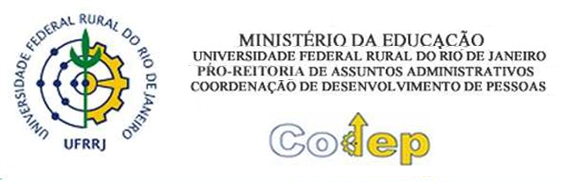 MODELO DE DESPACHO DE AUTORIZAÇÃO DA CHEFIA(LICENÇA PARA CAPACITAÇÃO)	Autorizo a licença capacitação pretendida pelo (a) servidor (a)___________________________________________, matrícula SIAPE: ___________. Informo que a licença contribuirá para o seu desenvolvimento profissional e do serviço prestado para a Universidade e não prejudicará o andamento das atividades desempenhadas por essa unidade organizacional.OBSERVAÇÃO: Esse despacho deve ser cadastrado e assinado de forma digital pela chefia imediata do servidor no processo de licença para capacitação. 